тел./факс 8(84365) 61-2-97, e-mail: Dub.Vsg@tatar.ru                     ПОСТАНОВЛЕНИЕ					          КАРАР                      18 марта 2021 г.	                                                     № 9О назначении публичных слушаний по проекту Правил землепользования и застройки Дубъязского сельского поселения Высокогорского муниципального района Республики Татарстан 	В целях соблюдения права человека на благоприятные условия жизнедеятельности, прав и законных интересов правообладателей земельных участков и объектов капитального строительства в соответствии с Градостроительным кодексом Российской Федерации, Федеральным законом от 06 октября 2003 года № 131- ФЗ «Об общих принципах организации местного самоуправления в Российской Федерации», Уставом Дубъязского сельского поселения и на основании Положения о порядке организации и проведения публичных слушаний (общественных обсуждений) на территории Дубъязского сельского поселения, утвержденный решением Совета Дубъязского сельского поселения от 05.03.2019 № 115,  Исполнительный комитет Дубъязского сельского поселения Высокогорского муниципального района Республики Татарстан, постановляет:1. Назначить на территории Дубъязского сельского поселения Высокогорского муниципального района Республики Татарстан публичные слушания по проекту решения Совета Высокогорского муниципального района «Об утверждении Правил землепользования и застройки Дубъязского сельского поселения Высокогорского муниципального района Республики Татарстан» (далее также – проект Правил землепользования и застройки).2. Утвердить дату, время и место проведения публичных слушаний в населенных пунктах муниципального образования «Дубъязское сельское поселение» Высокогорского муниципального района Республики Татарстан, указанных п. 1 настоящего Постановления, согласно Приложению.3. Срок проведения публичных слушаний по Проекту решения о внесении изменений в Правила землепользования и застройки – с 18.03.2021 года по 16.02.2021 года.4. Органом, уполномоченным на организацию и проведение публичных слушаний в соответствии с настоящим постановлением, является Комиссия по подготовке проекта Правил землепользования и застройки Дубъязского сельского поселения Высокогорского муниципального района Республики Татарстан (далее – Комиссия).5. Предложения и замечания участников публичных слушаний, прошедших в соответствии с ч. 12 ст. 5.1 Градостроительного кодекса Российской Федерации идентификацию, касающиеся проекта Правил землепользования и застройки, принимаются в письменной форме Исполнительным комитетом «Дубъязского сельского поселения Высокогорского муниципального района Республики Татарстан согласно режиму работы органа местного самоуправления в срок до 16.04.2021 включительно и в письменной или устной форме в ходе проведения собраний участников публичных слушаний, посещения экспозиций.6. Комиссия в целях доведения до населения информации о содержании Проекта Правил землепользования и застройки обеспечивает организацию выставок, экспозиций демонстрационных материалов в месте проведения публичных слушаний (месте ведения протокола публичных слушаний) по Проекту решения об утверждении Правил землепользования и застройки. 7. Прием замечаний и предложений от жителей поселения и иных заинтересованных лиц по Проекту решения об утверждении Правил землепользования и застройки осуществляется по адресу, 422720, Республика Татарстан, Высокогорский район, с. Дубъязы, ул. Ленина, дом 28, в рабочие дни с 9 часов до 17 часов.8. Прием замечаний и предложений от жителей поселения и иных заинтересованных лиц по Проекту решения об утверждении Правил землепользования и застройки прекращается в 17:00 16.04.2021 года.9. Комиссии в целях заблаговременного ознакомления жителей поселения и иных заинтересованных лиц с Проектом Правил землепользования и застройки обеспечить:размещение проекта Правил землепользования и застройки на официальном сайте Высокогорского муниципального района Республики Татарстан в информационно-коммуникационной сети «Интернет»;беспрепятственный доступ к ознакомлению с проектом Правил землепользования и застройки в здании Исполнительного комитета Дубъязского сельского поселения (в соответствии с режимом работы Исполкома).10. Настоящее постановление обнародовать, разместив на официальном сайте Высокогорского муниципального района Республики Татарстан в информационно-телекоммуникационной сети Интернет по веб-адресу: http://vysokaya-gora.tatarstan.ru и на «Официальном портале правовой информации Республики Татарстан» в информационно-телекоммуникационной сети Интернет по веб-адресу: http://pravo.tatarstan.ru. 11. Постановление вступает в силу после его официального обнародования.12. Контроль за исполнением настоящего постановления оставляю за собой.И.о.Руководителя Исполнительного комитета                                     Р.Ш.ГалиуллинПриложение             УтвержденоПостановлением исполнительногоДубъязского сельского поселения Высокогорского муниципального районаот 18 марта 2021 № 9Дата, время и место проведения публичных слушаний по проекту Правил землепользования и застройки муниципального образования «Дубъязское сельское поселение» Высокогорского муниципального района Республики ТатарстанИСПОЛНИТЕЛЬНЫЙ КОМИТЕТ ДУБЪЯЗСКОГОСЕЛЬСКОГО ПОСЕЛЕНИЯВЫСОКОГОРСКОГОМУНИЦИПАЛЬНОГО РАЙОНАРЕСПУБЛИКИ ТАТАРСТАН  422720, Республика Татарстан, Высокогорский район,с. Дубъязы, ул. Ленина, 28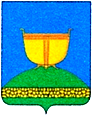 ТАТАРСТАН РЕСПУБЛИКАСЫБИЕКТАУМУНИЦИПАЛЬ РАЙОНЫ ДӨБЪЯЗ АВЫЛ ҖИРЛЕГЕ БАШКАРМА КОМИТЕТЫ422720, Татарстан Республикасы, Биектау районы,Дөбъяз авылы, Ленин ур., 28№ п/пНаселенный пункт/ местоДата и время проведенияс.Дубъязы, ул.Ленина, д.2819.04.2021 в 10:00 часовд.Торнаяз, ул. Кооперативная, возле дома №619.04.2021 в 11:00 часовд. Малый Сулабаш, ул.Школьная, д.9Б19.04.2021 в 13:00 часовд.Большой Сулабаш, ул.Г.Мухаметшина, около дома №1919.04.2021 в 14:00 часовд.Шипшек, ул.Коммунистическая, около дома №819.04.2021 в 15:00 часов